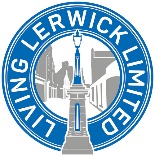 There has been a WITCH invasion in the town centre! Can you help us find where all the WITCHES are hiding? IF you can tell us WHICH WITCH is WHERE you will receive a thank you gift from each of the businesses below. Good luck!Which WITCH is where?Return you form back to the Tourist office when you have completed your trailBusinessNameLoose EndsJamieson'sAuroraUniversal StoresPeerie IslesThurlcraftTooth and NailEnviNorsterna/Refan PerfumeThe MissionOutdoor TrekGeorge RobertsonTourist officeCamera CentreM & coIsland larderHarrysSmith and RobertsonLHDRBSShetland soapBeggs ShoesJG raeRamThe Wine ShopAa fired upWestside PineBayesIntersportBurns Lane